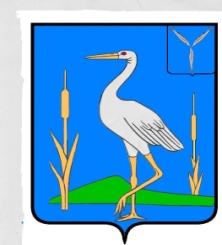 АДМИНИСТРАЦИЯБОЛЬШЕКАРАЙСКОГО МУНИЦИПАЛЬНОГО ОБРАЗОВАНИЯ РОМАНОВСКОГО МУНИЦИПАЛЬНОГО РАЙОНА  САРАТОВСКОЙ  ОБЛАСТИПОСТАНОВЛЕНИЕ№ 17от 17.03. 2021 годас. Большой Карай                                                          Об утверждении Порядка присвоения идентификационных номеров автомобильным дорогам общего пользованияместного значения Большекарайского муниципального образованияРомановского муниципального района Саратовской областиВ соответствии с Федеральным законом от 06.10.2003г. №131-ФЗ «Об общих принципах организации местного самоуправления в Российской Федерации», Федеральным законом от 8.11.2007г. №257-ФЗ «Об автомобильных дорогах и о дорожной деятельности в Российской Федерации», Приказам Министерства транспорта РФ от 07.02.2007г. №16 и на основании Устава Большекарайского муниципального образования Романовского муниципального района Саратовской области Постановляет:Утвердить Порядок присвоения идентификационных номеров автомобильным дорогам общего пользования местного значения Большекарайского муниципального образования Романовского муниципального района Саратовской области согласно Приложению №1.Присвоить идентификационные номера автомобильным дорогам общего пользования местного значения Большекарайского муниципального образования  Романовского муниципального района Саратовской области согласно приложению №2.Настоящее постановление вступает в силу со дня его подписания и  официального опубликования.Контроль за исполнением настоящего постановления оставляю за собой.Глава Большекарайскогомуниципального образования                                                   Н.В. СоловьеваПриложение № 1 к постановлению администрации Большекарайского муниципального образования Романовского муниципального района от 17.03.2021г № 17Порядок присвоения идентификационных номеров автомобильным дорогам общего пользования местного значения Большекарайского муниципального образования Романовского муниципального района Саратовской области	Идентификационный номер автомобильной дороги состоит из четырех разрядов.  Каждый разряд идентификационного номера автомобильной дороги отделяется от предыдущего одним пробелом.	Разряд идентификационного номера автомобильной дороги состоит из заглавных букв русского алфавита и (или) арабских цифр. Предметное буквенное и (или) цифровое обозначение в одном разряде идентификационного номера автомобильной дороги может отделяться дефисом.	 Предметность цифрового или буквенного обозначения в одном разряде идентификационного номера автомобильной дороги определяется самостоятельностью идентификационного классификационного признака автомобильной дороги или иных данных об автомобильной дороге.	Первый разряд идентификационного номера автомобильной дороги идентифицирует автомобильную дорогу по отношению к собственности и содержит восемь знаков, объединенных соответственно в три группы – первая группа состоит из двух знаков, вторая и третья группы состоят из трех знаков каждая:- для автомобильной дороги, относящейся к собственности муниципального образования, первый разряд идентификационного номера автомобильной дороги состоит из трех групп знаков, соответствующих коду  объектов первого, второго и третьего уровня классификации Общероссийского классификатора объектов административно - территориального деления.	Второй разряд идентификационного номера автомобильной дороги идентифицирует автомобильную дорогу по виду разрешенного пользования и состоит из двух букв:ОП – для автомобильной дороги общего пользования.	Третий разряд идентификационного номера автомобильной дороги идентифицирует автомобильную дорогу по назначению и состоит из двух букв:МП, или МР, или МГ – для автомобильной дороги, относящейся к собственности муниципального образования (автомобильная дорога поселения или муниципального района или городского округа соответственно).	Четвертый разряд идентификационного номера автомобильной дороги  представляет собой учетный номер автомобильной дороги, состоящий из заглавных букв русского алфавита и (или) арабских цифр, включающих в себя, включающих в себя, в том числе через дефис, порядковый номер автомобильной дороги.Учётный номер автомобильной дороги обязательно включает в себя заглавную букву русского алфавита:Н — для автодорог межмуниципального значения.Четвёртый разряд идентификационного номера автомобильной дороги может использоваться для целей обозначения автодорог на дорожных знаках и указателях и их отображения на картографическом материале.                                                                                                             Приложение № 1 к постановлению администрации Большекарайского муниципального образования Романовского муниципального района от 17.03.2021г № 17Идентификационные номера автомобильных дорог общего пользования местного значения Большекарайского муниципального образования Романовского муниципального района Саратовской области№п/пНаименование автомобильных дорогидентификационные номера дорогКатегория дорогПротяженность, км/кв.м1Асфальтированная дорога,       с. Большой Карай, пл. Стоякина63 240 000 ОП МП 111IV1,253 /76922Дорога с. Большой Карайул. Молодежная 63 240 000 ОП МП 112IV1,200/7184